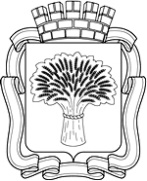 Российская ФедерацияАдминистрация города Канска
Красноярского края                                                      РЕШЕНИЕ                                       публичных слушаний по вопросу«О проекте бюджета города Канска на 2014 годи плановый период 2015-2016 годов»          04 декабря 2013 года                                                                           № 2При формировании бюджета и подготовке его к принятию придается максимальная публичность этому процессу, информация получается из всех источников для того, чтобы более рационально принять решение по расходованию бюджетных средств. Бюджет выступает как элемент общественного согласия, последовательно переходящий к всё большей открытости власти, особенно в части расходования бюджетных средств. Однако в связи с рисками и ожиданиями новых вызовов следует искать резервы в эффективности расходования бюджетных средств.При формировании проекта бюджета на 2014 год и плановый период 2015 -2016 годов был проведен анализ исполнения бюджета за 9 месяцев 2013 года. Исполнение по доходам бюджета составило 1 568 214 тыс. рублей или 68,2 % от годовых плановых назначений, по расходам 1 425 151 тыс. рублей или 60,9% от годовых плановых назначений, с профицитом бюджета 143 063 тыс. рублей.  Наиболее значимым итогом работы муниципального образования в текущем финансовом году явилось сохранение макроэкономической стабильности.Участники публичных слушаний, обсудив доклад по проекту бюджета города Канска на 2014 год и плановый период 2015-2016 годов, отмечают, что промышленное производство города представлено двумя видами экономической деятельности – обрабатывающими производствами и электроэнергетикой.	Значительных изменений структуры промышленности в прогнозном периоде не планируется - удельный вес предприятий «обрабатывающих производств» к 2016 году составит 52 %, соответственно, предприятий «энергетики» - 48%. Ведущими предприятиями городской промышленности останутся: в обрабатывающих отраслях – ОАО «Мясо», ООО ПКФ «Канпласт», ООО Канский ЗЛМК «Маяк», ООО «Канский комбинат строительных материалов», ЗАО КМЗ «Сегмент»; в энергетике – филиал Канской ТЭЦ ОАО «Енисейская ТГК -13», ОАО «Гортепло», ООО «Водоканал-Сервис», МУП «Канский Электросетьсбыт».Результатом деятельности реального сектора экономики города 
в среднесрочном периоде станет увеличение объема отгруженных товаров, что  в значительной степени будет определяться развитием обрабатывающих отраслей.В 2014-2016 годах прогнозируется следующая динамика индексов объемов производства: в 2014 году – 104,6%, в 2015 году – 102,9%, в 2016 году – 103%. Объем отгруженной промышленной продукции в 2014 году составит 3 млрд. 397 млн. рублей, в 2015 году – 3 млрд. 808 млн. рублей, в 2016 году – 4 млрд. 169 млн. рублей.На протяжении последних двух лет в городе наблюдаются тенденции улучшения показателей в сфере занятости и на рынке труда. Уровень зарегистрированной безработицы по состоянию на 1 ноября 2013 года составил 1,4%, численность безработных граждан 754 человека.  Также прогнозом социально-экономического развития предусмотрено увеличение среднедушевого номинального денежного дохода населения города  с 17 тысяч 600  рублей в 2013 году до 20 тысяч 980 рублей в  2016 году. Рост реальных денежных доходов населения планируется в среднем на 5% ежегодно.Среднемесячная заработная плата в 2014 году составит 23 тысячи 400 рублей. За прогнозный период величина среднемесячной заработной платы по городу увеличится более, чем на 5 тыс. рублей и составит 28 тысяч 540 рублей в 2016 году.   Проект решения «О бюджете города Канска на 2014 год и плановый период 2015-2016 годов» подготовлен в соответствии с требованиями Бюджетного кодекса Российской Федерации, принципами, сформулированными в Бюджетном послании Президента Российской Федерации «О бюджетной политике в 2014-2016 годах», основными направлениями бюджетной и налоговой политики Красноярского края и города Канска на 2014 год и плановый период 2015-2016 годов, а также федерального и краевого, бюджетного и налогового законодательства, на основе реальной оценки  финансового  и экономического положения города. В 2014 году и плановом периоде 2015 – 2016 годов будет продолжена реализация основных целей и задач налоговой политики города, предусмотренных в предыдущие годы.	В соответствии с основными направлениями налоговой политики Российской Федерации внесение существенных изменений в структуру налоговой системы в среднесрочном периоде не предполагается.	 Приоритетным направлением станет обеспечение необходимого уровня доходов для покрытия расходов бюджета.	С 2014 года в полном объеме зачисляются в бюджет города доходы от арендной платы за земельные участки, увеличение составит 20%. Установлена обязанность органов государственной власти субъектов Российской Федерации передать по дифференцированным нормативам отчислений в местные бюджеты акцизы на автомобильный и прямогонный бензин, дизельное топливо, моторные масла для дизельных и (или) карбюраторных (инжекторных) двигателей, производимые на территории Российской Федерации, исходя из зачисления в местные бюджеты не менее 10% налоговых доходов консолидированного бюджета субъекта Российской Федерации от указанного налога.	С 2014 года будет создан муниципальный дорожный фонд города Канска, источником его формирования являются акцизы на горюче-смазочные материалы, производимые на территории Российской Федерации. Размер норматива отчисления в бюджет города устанавливается исходя из протяженности автомобильных дорог местного значения, находящихся в собственности муниципального образования.	 Основными факторами, влияющими на рост доходов, будут:- зачисление в бюджет города 10% налоговых доходов консолидированного бюджета от уплаты акцизов по дифференцированному нормативу;	-индексация расходов на оплату труда работников бюджетной сферы и муниципальных служащих с 01 октября 2014 года на 5%.Основными целями бюджетной политики города  Канска на 2014 год и плановый период 2015 – 2016 годов являются:1)	реализация федеральных направлений бюджетной политики, в том числе указов Президента Российской Федерации;2)	переход на программный бюджет;3)	повышение эффективности бюджетных расходов;4)	повышение прозрачности бюджетов и бюджетного процесса.В соответствии с Бюджетным посланием Президента РФ «О бюджетной политике на 2014-2016 годы» одной из важнейших задач является развитие программно – целевых методов управления. Основным инструментом повышения эффективности бюджетных расходов будет являться программно-целевой метод, повышающий ответственность и заинтересованность исполнителей муниципальных программ за достижение наилучших результатов в рамках ограниченных финансовых ресурсов. Проект городского бюджета на 2014 год и плановый период 2015-2016 годов сформирован на основе 9 муниципальных программ города Канска. Муниципальная программа содержит целевые показатели, которые будут количественно характеризовать ход ее реализации, отражать специфику развития конкретной отрасли, а также непосредственно зависеть от решения основных задач программы. Охват расходов городского бюджета муниципальными программами в 2014 году составит более 97 %. Все мероприятия муниципальных программ будут отдельно закодированы в бюджете. Таким образом, будет установлена прямая связь между результатами реализации муниципальных программ и финансовыми затратами.Расходы бюджета на 2014 год увеличены на принимаемые обязательства, в том числе:- индексация расходов на оплату труда работников бюджетной сферы и муниципальных служащих с 1 октября 2014 года на 5,0 %; - индексация расходов на коммунальные услуги на 10,5 % в 2014 году, на 11 % в 2015 году. При этом указанные расходы скорректированы на экономию бюджетных средств от внедрения энергосберегающих технологий – на 3 процента ежегодно;- индексация прочих расходов на 5,0 процентов в 2014 и 2015 годах.Учтены уходящие расходы в части передачи на краевой уровень надбавки (выплаты) молодым специалистам.Также при формировании городского бюджета учтены изменения федерального законодательства, в том числе:перераспределение на краевой уровень полномочий по обеспечению государственных гарантий прав на получение общедоступного и бесплатного дошкольного образования в муниципальных общеобразовательных и дошкольных организациях (в части расходов на оплату труда педагогических работников, приобретение учебников и учебных пособий, средств обучения, игр, игрушек и других расходов, связанных с организацией деятельности педагогических работников (за исключением расходов на содержание зданий и оплату коммунальных услуг));Передача с краевого на муниципальный уровень расходов на оплату труда иных категорий работников муниципальных общеобразовательных организаций (за исключением расходов на оплату труда педагогических работников) и расходов, связанных с обеспечением их деятельности.С 01 января 2014 года осуществляется перевод всех муниципальных учреждений здравоохранения из муниципальной собственности в государственную собственность Красноярского края с предоставлением вновь созданным краевым учреждениям здравоохранения ранее принадлежащего им недвижимого имущества. Осуществление мер по повышению эффективности бюджетных расходов планируется реализовать, в том числе через применение следующих основных принципов и подходов к формированию расходов:- выполнение действующих публичных нормативных обязательств;-отказ от новых расходных обязательств, не связанных с реализацией указов Президента Российской Федерации;-повышение адресности мер социальной поддержки;-применение бюджетного маневра, означающего, что любые дополнительные расходы, носящие «обязательный» характер, обеспечиваются за счет внутреннего перераспределения с менее приоритетных.Исходя из обозначенных целей и задач, сформирован проект городского бюджета на 2014 год и плановый период 2015-2016 годов:- на 2014 год прогнозируемый общий объем доходов определен в сумме 2 003 185 тыс. рублей, общий объем расходов - в сумме 2 013 185 тыс. рублей, с дефицитом 10 тыс. рублей; -на 2015 год прогнозируемый общий объем доходов определен в сумме 2 103 946 тыс. рублей, общий объем расходов - в сумме 2 103 946 тыс. рублей, с дефицитом 0 рублей; -на 2016 год прогнозируемый общий объем доходов определен в сумме 2 106 647 тыс. рублей, общий объем расходов - в сумме 2 106 547 тыс. рублей, с дефицитом 0 рублей.Участники публичных слушаний, рассмотрев проект решения «О бюджете города Канска на 2014 год и плановый период 2015 – 2016 годов», РЕКОМЕНДУЮТ:1. Канскому городскому Совету депутатов:-принять решение «О бюджете города Канска на 2014 год и плановый период 2015– 2016 годов».2. Администрации города Канска:-осуществлять систематический мониторинг исполнения Указов Президента РФ от 07 мая 2012 года, целевых показателей и показателей результативности муниципальных программ;-продолжить проведение мониторинга качества управления финансами главными распорядителями бюджетных средств;-обеспечить эффективное расходование выделенных ассигнований, усилить контроль за целевым использованием бюджетных средств;-продолжить работу по внедрению энергосберегающих технологий;-продолжить работу по наращиванию доходной базы бюджета города, в том числе путем эффективного использования муниципального имущества, переданного в оперативное управление, обеспечения контроля, за использованием муниципального имущества, переданного в аренду;-разработать мероприятия по наращиванию налоговой базы городского бюджета, сокращению недоимки в бюджет города;-проводить работу по привлечению дополнительных средств из федерального и краевого бюджетов в рамках  государственных программ;-осуществлять  контроль, за оказанием муниципальных услуг, казенными, бюджетными и автономными учреждениями;-продолжить работу по повышению открытости и прозрачности местных бюджетов.Глава города Канска                                                                               Н.Н. Качан                                    